السيره الذاتيه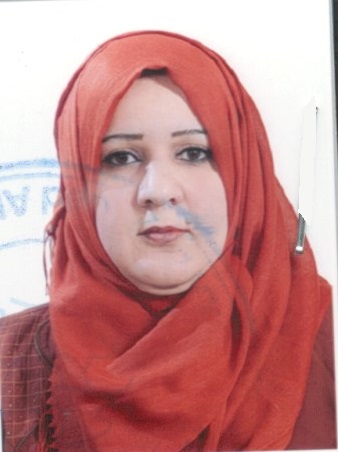 الاســــــــــــم   : سجى خالد جاسم محمدتاريخ الميـلاد  :21\6\1979	الحالة الزوجية : متزوجةعـــــدد الأولاد  :  3الديـــــــــــانة   : مسلمةالتـخـصــص    :  طرائق تدريس\كرة اليدالوظيفــــــه     :تدريسيةالدرجة العلمية :  مدرس مساعدعنوان العمل   : كلية التربية البدنية وعلوم الرياضية للبنات \ جامعة بغدادهاتف العمل   :  07713235445الهاتف النقال  :   07713235445  البريد إلالكتروني : saja_alshamire@yahoo.comأولاً : المؤهلات العلمية .ثانياً : التدرج الوظيفي .ثالثاً : التدريس الجامعي .رابعاً : المقررات الدراسية التى قمت بتدريسها.خامساً: ( الاطاريح ، الرسائل ) التي أشرف عليها:سادساً: المؤتمرات والندوات العلمية التي شارك فيها.سابعا : الأنشطة العلمية الاخرى . : المشروعات البحثية فى مجال التخصص لخدمة البيئة والمجتمع أو تطوير التعليم .تاسعا: عضوية الهيئات العلمية المحلية والدولية .عاشراً: كتب الشكر ، الجوائز  و شهادات التقدير.الدرجة العلميةالجامعةالكليـــة التاريخبكلوريوسبغدادالتربية الرياضية للبنات1\11\2006ماجستيربغدادالتربية الرياضية للبنات20\3\2014دكتراةبغدادالتربية الرياضية للبنات2019 -2020 تالوظيفةالجهةالفترة من - الى1مدربه  العابكلية التربية الرياضية للبنات2006-20102طالبة ماجستيركلية التربية الرياضية للبنات2011-20133مدرس مساعدكلية التربية الرياضية للبنات2014 -20194طالبة دكتوراةكلية التربية الرياضية للبنات2019 - 202056تالجهة  (المعهد / الكلية)الجامعةالفترة  من – الى1كلية التربية البدنية وعلوم الرياضة للبناتبغداد2006 ولحد الان234تالقســـمالمـــــادةالسنـــــة1الالعاب الفردية ساحة وميدان2006 الى 20072الالعاب الفرديةساحه وميدان2008 الى 20093الالعاب الفرديةساحه وميدان===2010 الى 20114الالعاب الفرديةكرة يد \ ساحة وميدان2013 الى 2014 5الالعاب الفرديةاجازة امومة2015الى 20166الالعاب الفرقيةكرة يد2017 الى 20187الالعاب الفرقيةكرة يد2018 الى 2019/ 9 /1589تاسم الأطروحة  أو  الرسالةالقســـمالسنــة1اثر استخدام الاسلوب المتشعب في تعلم مهارتي الطبطبة والتصويب القريب من الارتكاز بكرة اليد جامعة بغداد \كلية التربية الرياضية للبنات20132اثر برنامج تعليمي باستخدام الجماليات المعرفية في بعض المهارات الاساسية بكرة اليد لذوي اعاقة الصم والبكم الشديدة جامعة بغداد \كلية التربية الرياضية للبنات20143تاثير تمرينات وقائية مقترحة في تحسين التتبع وحدة الابصار وعلاقتها بدقة التصويب بالبندقية الهوائية لذوي الاحتياجات الخاصةجامعة بغداد \كلية التربية الرياضية20194الاشراف على بحوث طالبات المرحلة الرابعة جامعة بغداد \كلية التربية الرياضيةمن 2014 ولحد 2015تالعنوانالسنةالمكاننوع1دورة طرائق تدريس واللغة العربية7\9\2014جامعة بغداد/مركز التعليم المستمرمشاركة2شهادة مشاركة لدورة تحكيم بكرة اليد24\12\2017 كلية التربيه البدنية وعلوم الرياضة للبناتمشاركة3ورشةعمل جودة مخرجات التطبيق الميداني المرحلة الرابعة6-11-2013قاعة اكرم فهميحضور4شهادة مشاركة لدورة تحكيم بكرة السلة22\12\2018 كلية التربيه البدنية وعلوم الرياضة للبناتمشاركة5ندوة خاصة باجهزة مختبر الفسلجة 22\1\2014قاعة اكرم فهمي حضور 6ندوة العنف ضد المراة28-12-2013قاعة اكرم فهميحضور7ندوة طرق مكافحة المخدرات16-3-2014قاعة اكرم فهميحضور8دور الرياضة في نشر السلام والمحبة 31-3-2014قاعة اكرم فهميحضور9المفاهيم الميكانيكية الحديثة وتطبيقاتها في الالعاب والحركات الرياضية2-4-2014قاعة اكرم فهميحضور10ورشه عمل طرق الحفاظ على اللياقه الصحيه2014           قاعه اكرم فهمي      حضور11تندوة عن السبورة السحرية14/1/2015قاعة الحاسبات في الكليةحضور12محاضرة حول كيفية نشر البحوث العلمية في المجلات العالمية ذات معامل التاثير14 /10/2014قاعة اكرم فهمي حضور 13طرق الحفاظ على اللياقة الصحية30/10/2014كلية التربية الرياضيةحضور14السبورة التفاعلية 25/11/2014قاعة الحاسبات \دراسات علياحضور5 1ندوة عن البيئة25/2/2014كلية التربية الرياضيةحضور16لمس التطوير الذاتيي والطريق الى السعادة31/12/2014كلية التربية الرياضيةحضور17محاضرة دينية لسماحة الشيخ عبد الرضا معاش23/11/2015القاعة الداخلية حضور18ورشة عمل عن كيفية مل الاستمارة الالكترونية8/10/2015كلية التربية الرياضيةحضور19الاخطاء الشائعة في ترجمة ملخصات البحوث العلمية باللغى الانكليزية7/4/2015كلية التربية الرياضيةحضور20اجتماع مع رئيس جامعه بغداد 25/11/2015اكرم فهمي حضور21ندوة جودة عمل اللجان الامتحانية 2015كلية التربية الرياضيةحضورالعنف ضد المراة9/12/2015كلية التربية الرياضيةحضور22ورشة عمل استخدام استراجية اصدقاء الساعة 22/12/2015القاعة الداخلية حضور23احتفالية المولد النبوي وانتصارات الحشد الشعبي وتعارف المرحلة الاولى5/1/2016القاعة الداخليةعضو لجنة المناسبات24شهادة مشاركة في دورة اللغة العربية7_11\1\2018مشاركة25ندوة مكافحة المخدرات2017 اكرم فهميحضور26كيفية النحليل الحركي د-انتصار كاظم واخرون31-1-2016قاعة الفسلجة حضور27معا لمكافحة التدخين د-سعاد سبتي 23-2-2016حضور28تغذية الرياضي وغير الرياضي د-عبير داخل16-3-2016اكرم فهميحضور29ندوة عن النشر في المجلات العالمية 27-1-2016قاعة المناقشات الكبرى/الجادرية حضور 30توزيع هديا بمناسبة عيد الجيش الباسل9\1\2018مشاركة 31محاضرة عن المساج وانواعه 16/3/2014قاعة اكرم فهمي حضور32ندوة الانترنيت والفيروسات وطرق المكافحة15/1/2013قاعة اكرم فهميحضور33اجتماع السدة العميدة19/1/2016القاعات الدراسية -1-34ندوة مكافحة المخدرات2017 اكرم فهميحضور35ندوة عن الانفلونزة الوبائية21-2-2013قاعة اكرم فهمي حضور36ندوة عن الانتخابات والالية العمل2-2-2014قاعة اكرم فهميحضور37ندوة عن المكتبة الافتراضية 2014اكرم فهميحضور38ندوة (طرائق واساليب حديثة في التدريس الجمعي )24/2/2019كلية التربيه البدنيةمشاركة باسميداخل الكليةخارج الكليةلجنة الجرد السنوي 12\11\2014 وسنة 18\1\2015  و2013لجنة المجانية 19\12\2013 وسنة 8\9\2015 لجنة التشريفات 5\4\2009لجنة ضمان الجودة  18\3\2014لجنة رياض الاطفال 26\1\2015عضوة في لجان اختبارات القبول للدراسة الاوليةلجنة الزي الموحد13-10-2014 سنة 8\9\2015 لجنة لجنة المنازع26-1-2015والنادي الطلابيتحديد مرشدات 19-10-2014لجنة تحديد مرشدات 16-3-2016لجنة يوم اليتيم 7-4-2014عضوة في لجان مناقشه بحوث التخرج للطالباتلجنة الاحصاء 8\9\2015لجنة المناسبات 8-9-2015  وسنة 26/11/2017 لجنة الاشراف على بحوث الطالبات من 2014 واحد 2018 لجنة الجرد 19/12/2013لجنة التعلم الحركي 18/5/2014لجنة تزيين القاعات 7/4/2014لجنة التعليم المستمر 26/1/2015لجنة توزيع الهدايا للجيش العراقي 9/1/2018لجنة المرشدات 15/2/2018 لجنة الاشراف على بحوث الطلبه 2017-2018_2019لجنة الاشراف على تطبيق الطالبات في المدارس لجنة مناقشة البوسترات 3/4/2019لجنة التعليم المستمر 7/11/2018لجنة المناسبات  7/11/2018لجان الامتحان_لجنة تدقيق 26/5/2019لجنة الاختبارات مرحلة اولى   19/8/2019لجنة الاختبارات مرحلة اولى   19/9/2019لجنة الاجراءات شؤن الطلبة 2/ 10/  2018    لجنة التدقيق 20/12/2018اسم البحثمحل النشرالسنة1استخدام الاسلوب التشعب في تعلم مهارتي الطبطبة والتصويب بكرة اليدمجلة الرياضة المعاصرة20132اثر برنامج تعليمي باستخدام الجماليات المعرفية في بعض المهارات الاساسية بكرة اليد لذوي اعاقة الصم والبكم الشديدةمجلة الرياضة المعاصرة20143تاثير تمرينات وقائية مقترحة في تحسين التتبع وحدة الابصار وعلاقتها بدقة التصويب بالبندقية الهوائية لذوي الاحتياجات الخاصةمجلة الرياضة المعاصرة2019تكتاب الشكر أو الجائزة أو شهادة التقديرالجهة المانحةالسنة1جائزة المتميزين الاوائل وزارة التعليم العالي والبحث العلمي20021بمناسبة الجهود المبذولة نحوخدمة المسيرةالعلميةكلية التربية الرياضية للبنات2\9\20082حضور اختبارات للطلبة الجددكلية التربية الرياضية للبنات22/9/20113عيد المعلمكلية التربية الرياضية للبنات27\2\20144كتاب شكر من رئيسة الجامعةجامعة بغداد للبنات2\10\20145كتاب شكر الجرد السنوي كلية التربية الرياضية للبنات7\4\20146كتاب شكروتقدير للجان المتعددةكلية التربية الرياضية للبنات4\12\20087كتاب شكر من رئيس الجامعة جامعة بغداد24/2/20148شكر وتقدير للاحتفال بيوم الجامعةكلية التربية الرياضية للبنات29\4\20099شكر وتقدير كافة منتسبي الكلية كلية التربية البدنية وعلوم الرياضة للبنات 6/4/201510شكر وتقدير للمهرجان السنوي الرياضيكلية التربية البدنية وعلوم الرياضة للبنات2\6\201011شكر وتقدير اسبوع البيئة كلية التربية البدنية وعلوم الرياضة للبنات19/5/201412شكر وتقدير من وزير التعليم العالي كلية التربية الرياضية للبنات17/6/201013شكر وتقدير فره الالعاب الفردية كلية التربية البدنية وعلوم الرياضة للبنات28/8/201414شكر وتقدير للتدريسيينكلية التربية البدنية وعلوم الرياضة للبنات13-10-201415شكر وامتنان مهرجان الكليةكلية التربية البدنية وعلوم الرياضة للبنات25-6-201516شكر وامتنان للتدريسيات كلية التربية البدنية وعلوم الرياضة للبنات2-7-201517شكر وتقدير من العميدة كلية التربية البدنية وعلوم الرياضة للبنات29-4-2009 18شكر الشؤون العلميةكلية التربية البدنية وعلوم الرياضة للبنات22-1-201519شكر وتقدير من مجلس المحافظةكلية التربية البدنية وعلوم الرياضة للبنات /5/201520شكر وتقدير من الوزارة وزارة التعليم 14/6/201021شكروامتنانكلية التربية البدنية وعلوم الرياضة للبنات2\7\201522شكر وتقدير من العميدة كلية التربية البدنية وعلوم الرياضة للبنات28-4-201623عيد المعلم كلية التربية البدنية وعلوم الرياضة للبنات8-3-201624شكروتقدير وزارة التعليم العالي والبحث العلمي17\6\201025شكر وتقدير كلية التربية الرياضية للبنات14/12/200826شكر وتقدير كلية التربية الرياضية للبنات19/3/ 201927شكر وتقديرللمؤتمر الدولي الاول كلية التربية الرياضية للبنات 3/4/201928شكر وتقدير وزارة التعليم العالي والبحث العلمي2\10\201429شكر وتقديربمناسبة عيدالمعلمكلية التربية البدنية وعلوم الرياضة للبنات27\2\201430شكر وتقديرلجان الاختبارات للقبولشكر وتقديرلجان الاختبارات للقبول20\12\201731شكر وتقديرمن العميدة للاحتفال المولد النبوي الشريف كلية التربية البدنيه وعلوم الرياضة الرياضة للبنات5\12\201832شهادة مشاركة في دورة تحكيم بكرة اليد اللجنة الاولمبية الوطنية العراقية24-26 /12/201733شهادة مشاركة في دورة اللغه العربيةجامعه بغداد/مركز التطوير والتعليم المستمرمن 7/9 ولغايه 2/10  - 201434شهادة مشاركة في دورة التاهيل للتدريسيينجامعه بغداد/مركز التطوير والتعليم المستمرمن 7/9 ولغايه 2/10  - 201435شهادة مشاركة في التصنيف الوطني للجودةقاعة عبد الوهاب16/11/201836شهادة مشاركة في الصفوف التعليمية مركز ابن سينا للتعليم الالكتروني 27/11/201837شهادة مشاركة في الدورة التحكيمية بكرة السلة كلية التربية البدنيه وعلوم الرياضة الرياضة للبنات22-24/1/201838شهادة مشاركة في الدورة التدريبية الدولية كلية التربية البدنيه وعلوم الرياضة الرياضة للبنات10-8/10/201839شهادة مشاركة في المؤتمر العلمي الثالث للدراسات العلياكلية التربية البدنيه وعلوم الرياضة الرياضة للبنات3/5/201840شهادة مشاركة في المؤتمر العلمي الدولي الاول كلية التربية البدنيه وعلوم الرياضة الرياضة للبنات29-30/1/201941شهادة مشاركة في دورة اللغة العربية كلية التربية البدنيه وعلوم الرياضة الرياضة للبنات7-11/1/201842شهادة كفاءة في اختبار كفاءة اللغة العربيةمركز التعليم المستمر الجامعه التقنية الوسطى11/3/201943شهادة كفاءة في اختبار كفاءة قيادة الحاسوب مركز التعليم المستمر الجامعه التقنية الوسطى28/2/201944شهادة كفاءة في اختباركفاءة اللغة الانكليزيةمركز التعليم المستمر الجامعه التقنية الوسطى28/2/2019